SUPPLEMENTAL MATERIALTable S1. Pairwise Kruskal-Wallis between interior Douglas-fir (BC) samples in different Long-term Soil Productivity treatments. OM1 = branches and stumps were left on site. OM2 = branches, but not stumps, were removed, REF = unlogged reference plots. Pairwise Kruskal-Wallis q > 0.05.Table S2. Pairwise PERMANOVA comparisons between interior Douglas-fir (BC) samples in different Long-term Soil Productivity treatments. OM1 = branches and stumps were left on site. OM2 = branches, but not stumps, were removed, REF = unlogged reference plots. PERMANOVA q > 0.05.Table S3. Pairwise Kruskal-Wallis between interior Douglas-fir (BC) samples in different C:N ratio categories. q > 0.05. 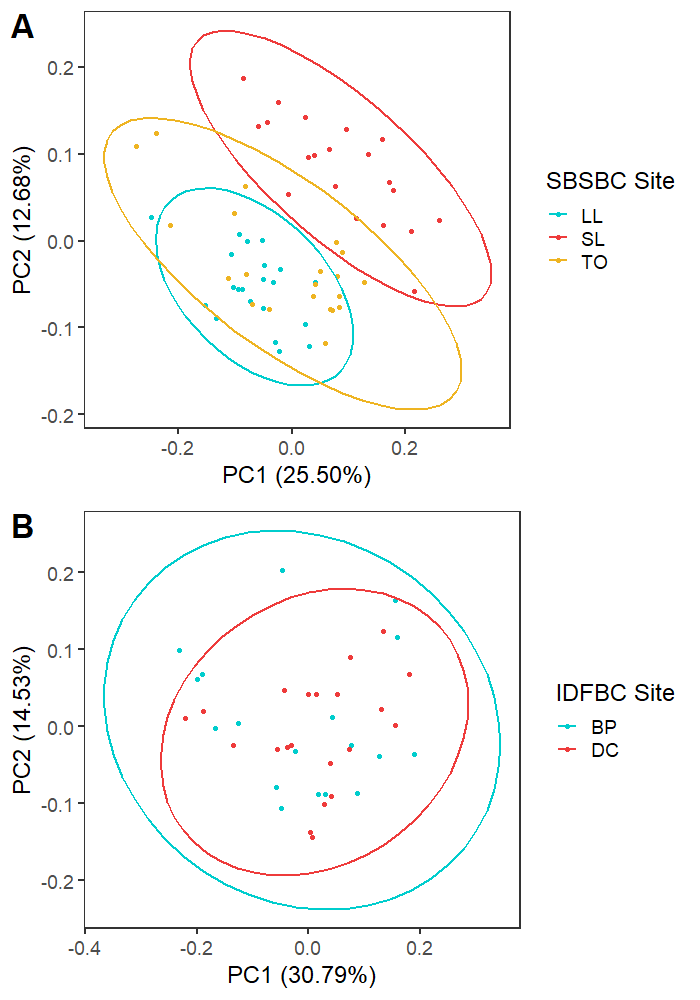 Figure S1. Microbial communities are distinct between sub-boreal spruce (BC) sites but not interior Douglas-fir sites. Principal coordinate analysis showing weighted UniFrac beta diversity between sites in the organic layer of the (A) sub-boreal spruce (BC) (weighted UniFrac PERMANOVA: F19,61 = 7.953, q = 0.001) and (B) interior Douglas-fir (BC) (weighted UniFrac PERMANOVA: F17,38 = 0.989, q = 0.385) ecozones.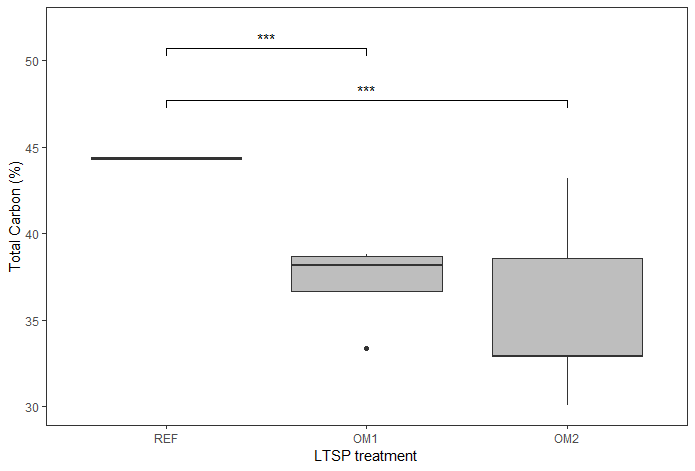 Figure S2. Total % C significantly decreases with severity of Long-term Soil Productivity treatment. One-way ANOVA: F2, 36 = 15.2, p < 0.001. Pairwise t-tests: REF vs OM1 p < 0.001, REF vs OM2 p < 0.001, OM1 vs OM2 p = 0.136.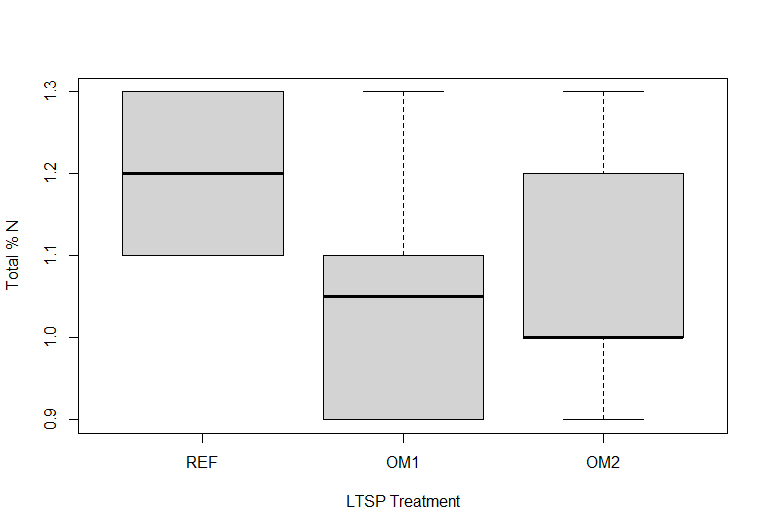 Figure S3. Total % N does not significantly change with severity of Long-term Soil Productivity treatment. One-way ANOVA: F2,36 = 2.513, p = 0.0952.Diversity metricGroupsH statisticq-valueFaith’s PDREF vs OM1REF vs OM2OM1 vs OM20.8840.6403.2060.4240.4240.220Pielou’sEvennessREF vs OM1REF vs OM2OM1 vs OM20.8711.9640.4720.4920.4830.492Diversity metricGroupsSample sizeF modelq-valueBray-CurtisREF vs OM1REF vs OM2OM1 vs OM22421331.3000.8801.0110.1260.7300.638JaccardREF vs OM1REF vs OM2OM1 vs OM22421331.0520.9871.0050.0690.6180.582Unweighted UniFracREF vs OM1REF vs OM2OM1 vs OM22421331.0201.1191.0770.3300.1530.189WeightedUniFracREF vs OM1REF vs OM2OM1 vs OM22421331.7501.7891.6230.0830.0830.083Diversity metricGroupsH statisticq-valueFaith’s PDLow vs MidLow vs HighMid vs High0.4023.2030.9520.5260.2200.494Pielou’sEvennessLow vs MidLow vs HighMid vs High0.0210.0300.1930.8840.8840.884